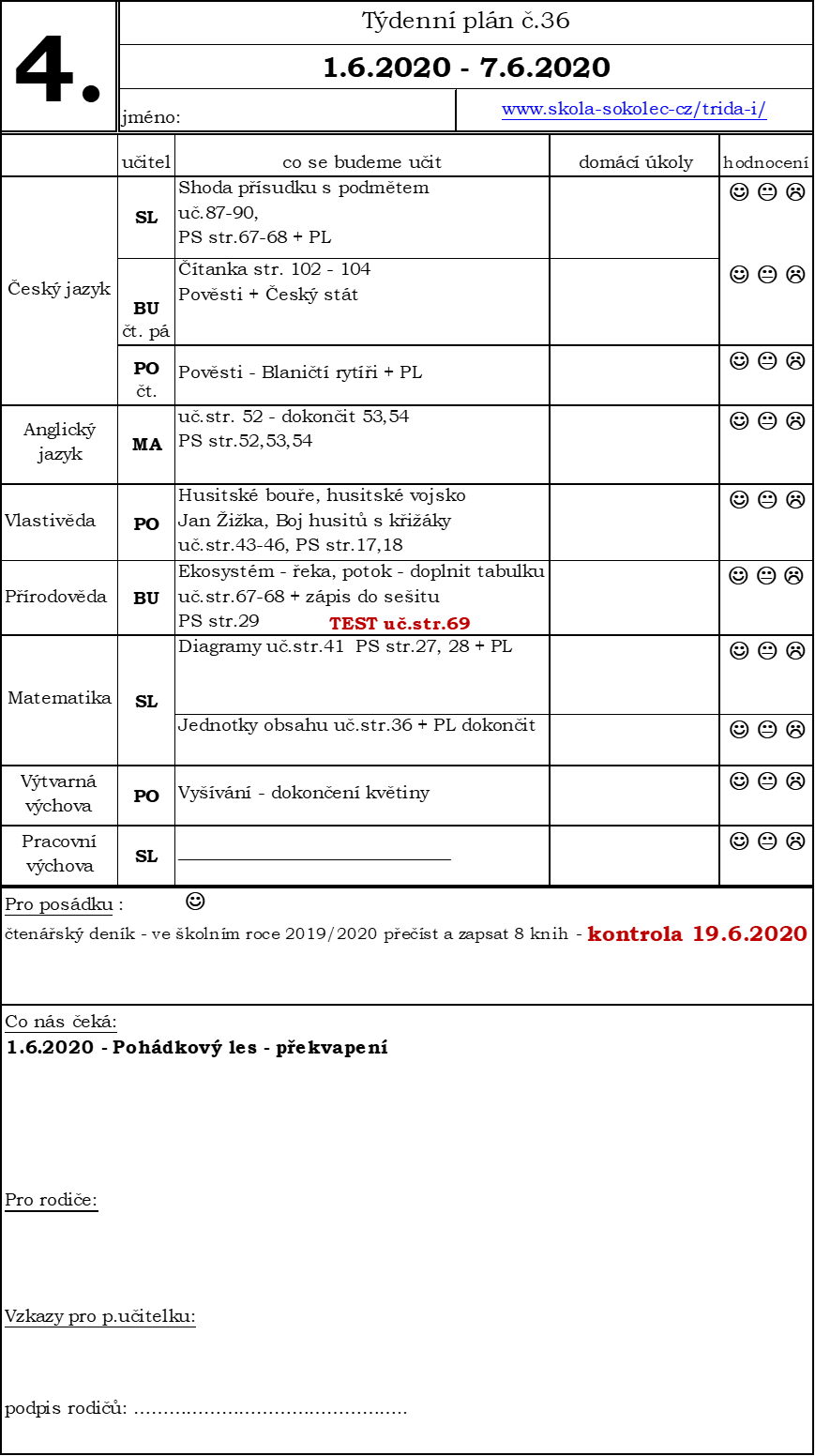 Škola kosmonautů č.36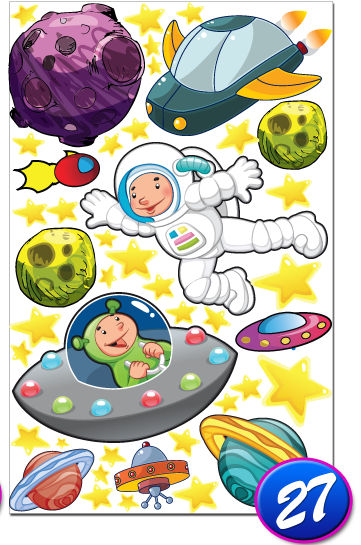 Voda v přírodě1.	Voda na Zemi se vyskytuje jako: a)	látka 	_________________ b)	látka 	_________________c)	látka	_________________2.	Vzpomeň si na obrázek znázorňující oběh vody v přírodě a doplň následující text: Voda se vypařuje z ______________, vodní pára stoupá a vytváří ______________. Ochlazením se vodní pára mění v ______________ nebo ______________, případně ______________ a padá dolů na zemský povrch. Část vody se vsakuje do země a vytváří zásoby podzemních vod. Ostatní voda stéká do ______________ a řeky ji odvádějí zpět do ______________.3.	Zakroužkuj správnou odpověď. Sníh je látka: a)	pevnáb)	kapalnác)	plynná4.	Kde se můžeme setkat s párou? 	___________________________________________________________5.	Slaná voda se vyskytuje v ______________________ a sladká v __________________________________________________________.6.	Čeho je na Zemi více – vody sladké, nebo slané? _________________7.	Když voda padá dolů volným pádem, je to ______________________8.	Nejdelší česká řeka je _______________________9.	Jmenuj česká jezera: ____________________________________